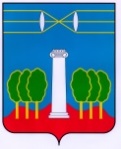 СОВЕТ ДЕПУТАТОВГОРОДСКОГО ОКРУГА КРАСНОГОРСКМОСКОВСКОЙ ОБЛАСТИР Е Ш Е Н И Еот 26.01.2023 №846/65О внесении изменений в положение «О муниципальном земельном контроле на территории городского округа Красногорск Московской области» В целях приведения в соответствие с Федеральным законом от 11.06.2021 № 170-ФЗ «О внесении изменений в отдельные законодательные акты Российской Федерации в связи с принятием Федерального закона «О государственном контроле (надзоре) и муниципальном контроле в Российской Федерации», Совет депутатов РЕШИЛ: 1. Внести в положение «О муниципальном земельном контроле на территории городского округа Красногорск Московской области», утвержденное решением Совета депутатов городского округа Красногорск Московской области от 30.09.2021 № 605/45 (в редакции решений Совета депутатов городского округа Красногорск Московской области от 25.11.2021 № 645/49, от 24.02.2022 № 693/52, от 25.08.2022   № 767/58),  следующие изменения:часть 6.18. статьи 6 признать утратившей силу.2. Настоящее решение вступает в силу после официального опубликования.3. Опубликовать настоящее решение в газете «Красногорские вести» и разместить на официальном сайте Совета депутатов городского округа Красногорск Московской области.Разослать: в дело, главе, Регистр, Консультант Плюс, прокуратуру, редакцию газеты «Красногорские вести»Глава               городского округа Красногорск              ПредседательСовета депутатовД.В. Волков ___________________С.В.Трифонов ___________________